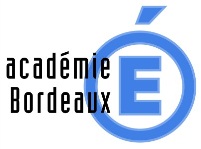 MOTIF(S) DE LA DEMANDE DE DEROGATIONCADRE AEtablissement d’origine ……………………………………………………………….………………………………………………………………………………………………………….………………….Formation d’origine ………………………………………………………………………………………………………………………………………………………….………………………………………..CADRE BIdentifiant National Elève (N° INE) : | __ | __ | __ | __ | __ | __ | __ | __ | __ | __ | __ |Nom ……………………………………………………………………………………..……………………… Prénom ……………………………………………………….……………………………..…………Date de naissance	__ __ / __ __ / __ __ __ __ 	Sexe  F / M	Adresse …………………..………………………………….………………………………………………….…………………………………………………………………………………………………………………………………………………………………………………………….…………………………………………………………………………………………………………………….… Code Postal  __ __ __ __ __    Ville ………………………………………………………………………………………………………En cas de déménagement, nouvelle adresse à la prochaine rentrée scolaire (joindre pièces justificatives) ……………………………………………….………..…………. …………………………………………………………………………………………………………………………………………………………………………….………………………………………...………………Nom et qualité du 1erreprésentant légal ……………………………………………………….………………………………………………………………………………………………………………Tel  ____ ____ ____ ____ ____       Courriel …………………………………...………………………………….…….…….……@.........................................................................Nom et qualité du 2ereprésentant légal ………………………………………………………….…………………………………….………………………………………………………………………Tel  ____ ____ ____ ____ ____       Courriel ………………….…………………….…………………..……………………………@.......................................................................RAPPEL DES VŒUX(10 vœux maximum pour les élèves de 3ème, 5 vœux maximum pour les autres élèves)RAPPEL DES VŒUX(10 vœux maximum pour les élèves de 3ème, 5 vœux maximum pour les autres élèves)RAPPEL DES VŒUX(10 vœux maximum pour les élèves de 3ème, 5 vœux maximum pour les autres élèves)RAPPEL DES VŒUX(10 vœux maximum pour les élèves de 3ème, 5 vœux maximum pour les autres élèves)RRang du vœuVœu de dérogation ?(Oui/Non)Formation demandée, avec spécialité ou enseignements optionnelsEtablissement demandé (public ou privé)Nom et villeCADRE C1CADRE C2CADRE C3CADRE C4CADRE C5CADRE C6CADRE C7CADRE C8CADRE C9CADRE C10NONCADRE DVœux concernésVœux concernésVœux concernésVœux concernésVœux concernésVœux concernésVœux concernésVœux concernésVœux concernésMotif(s) de la demandeArticle D211-11 du code de l’Education : « lorsque les demandes de dérogation excédent les possibilités d’accueil, l’ordre de priorité de celles-ci est arrêté par le directeur académique des services départementaux de l’éducation nationale » sur la base des motifs suivants :Pièces justificatives à joindreCADRE D123356789Motif(s) de la demandeArticle D211-11 du code de l’Education : « lorsque les demandes de dérogation excédent les possibilités d’accueil, l’ordre de priorité de celles-ci est arrêté par le directeur académique des services départementaux de l’éducation nationale » sur la base des motifs suivants :Pièces justificatives à joindreCADRE DElève souffrant d’un handicapDécision de la commission des droits et de l’autonomieCADRE DElève nécessitant une prise en charge médicale importante à proximité de l’établissementCertificat médicalCADRE DElève boursierNotification de bourse 2019-2020Avis d’imposition 2018 de la famille ou de chacun des parentsCADRE DElève dont un frère ou une sœur est déjà scolarisé(e) dans l’établissementCertificat de scolaritéCADRE DElève dont le domicile est situé en limite de secteur et proche de l’établissement souhaitéJustificatif de domicileCADRE DElève qui doit suivre un parcours scolaire particulierEn fonction des vœux exprimés ci-dessusCADRE DAutre : développer le ou les motifs et joindre éventuellement les pièces justificativesAutre : développer le ou les motifs et joindre éventuellement les pièces justificativesA ……………………………………….. le ……… / …………. / 2020                                                                          Signature du ou des responsables légaux de l’élèveA ……………………………………….. le ……… / …………. / 2020                                                                          Signature du ou des responsables légaux de l’élèveA ……………………………………….. le ……… / …………. / 2020                                                                          Signature du ou des responsables légaux de l’élèveA ……………………………………….. le ……… / …………. / 2020                                                                          Signature du ou des responsables légaux de l’élèveA ……………………………………….. le ……… / …………. / 2020                                                                          Signature du ou des responsables légaux de l’élèveA ……………………………………….. le ……… / …………. / 2020                                                                          Signature du ou des responsables légaux de l’élèveA ……………………………………….. le ……… / …………. / 2020                                                                          Signature du ou des responsables légaux de l’élèveA ……………………………………….. le ……… / …………. / 2020                                                                          Signature du ou des responsables légaux de l’élèveA ……………………………………….. le ……… / …………. / 2020                                                                          Signature du ou des responsables légaux de l’élèveA ……………………………………….. le ……… / …………. / 2020                                                                          Signature du ou des responsables légaux de l’élèveA ……………………………………….. le ……… / …………. / 2020                                                                          Signature du ou des responsables légaux de l’élèveA ……………………………………….. le ……… / …………. / 2020                                                                          Signature du ou des responsables légaux de l’élève